Учебник Астрономии: http://school8-vologda.ru/wp-content/uploads/2017/01/030_1-_Astronomia_11kl_Vorontsov-Velyaminov_Straut_2003_-224s.pdfВидео:1) https://yandex.ru/video/preview/9542967117220453576?text=общие%20характеристики%20планет%20солнечной%20системы&path=yandex_search&parent-reqid=1669963824093934-4828583163173769863-sas2-0256-sas-l7-balancer-8080-BAL-3556&from_type=vast2) https://yandex.ru/video/preview/17474526696808704287?text=солнечная%20система%20как%20комплекс%20тел%20имеющих%20общее%20происхождение&path=yandex_search&parent-reqid=1669963932883563-4909761670961069149-sas2-0903-sas-l7-balancer-8080-BAL-6008&from_type=vast3) https://yandex.ru/video/preview/9759690428434424177?text=система%20земля-луна%20астрономия&path=yandex_search&parent-reqid=1669964002206194-17188377816581855579-sas2-0709-sas-l7-balancer-8080-BAL-6573&from_type=vast Тест:Система Земля - ЛунаЗадание 1Вопрос:Сопоставьте определения и понятия.Укажите соответствие для всех 4 вариантов ответа:1) Лунные моря 2) Лунный материк __ Гористая, более светлая, чем лунные моря, часть лунной поверхности.__ Занимают около 40 % площади видимой стороны Луны и 16,9 % всей её поверхности.__ Часть лунной поверхности (84 %) с большим числом кратеров.__ Тёмные и относительно ровные пониженные участки лунной поверхности, покрытые застывшей лавой.Задание 2Вопрос:Остаточный грунт, являющийся продуктом космического выветривания породы.Изображение: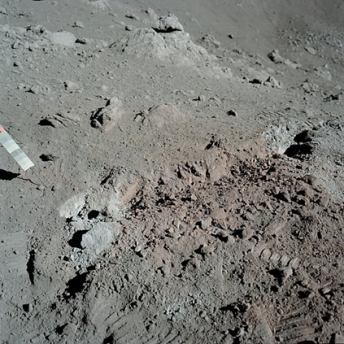 Выберите один из 5 вариантов ответа:1) Песок2) Грязь3) Пыль4) Базальт5) РеголитЗадание 3Вопрос:Первый человек, вступивший на поверхность Луны 20 июля 1969 г.Изображение: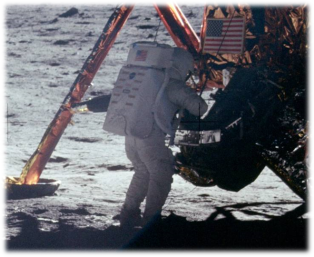 Запишите ответ:__________________________________________Задание 4Вопрос:Взаимное гравитационное влияние Земли и Луны выражаетсяИзображение: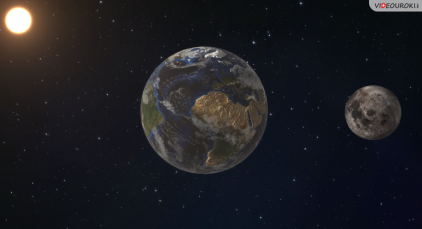 Выберите несколько из 4 вариантов ответа:1) в том, что на Луне нет атмосферы2) в том, что Луна обращена к Земле одной стороной3) в характере поверхности Луны4) в наличии приливных силЗадание 5Вопрос:Естественный спутник Земли.Составьте слово из букв:НЛАУ -> __________________________________________Задание 6Вопрос:Дайте односложные ответы - «да» или «нет».Изображение: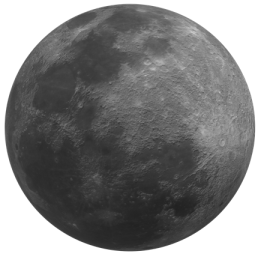 Укажите истинность или ложность вариантов ответа:__ Ступала ли на Луну нога человека?__ Имеется ли в лунных морях вода?__ Является ли Луна ближайшим к Земле небесным телом?__ Смог ли бы космонавт на Луне воспользоваться компасом для ориентирования, как путешественник на Земле?__ Ось вращения Луны почти перпендикулярна плоскости её орбиты. Будет ли на небе Луны α Малой Медведицы играть роль Полярной звезды?__ Характерны ли для Луны резкие смены температур?Задание 7Вопрос:Земля имеет формуИзображение: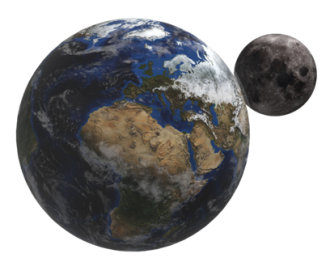 Выберите один из 4 вариантов ответа:1) прямоугольника2) геоида3) шара4) эллипсоидаЗадание 8Вопрос:СопоставьтеИзображение: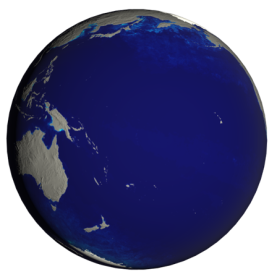 Укажите соответствие для всех 5 вариантов ответа:1) Атмосфера2) Гидросфера3) Литосфера4) Магнитосфера__ Пока уникальное явление в космосе__ Состоит из пяти слоёв__ Рассеивает и поглощает солнечное излучение.__ Твёрдая оболочка Земли, состоящая из земной коры и верхней части мантии.__ Область околоземного космического пространства, занимаемого магнитным полем Земли, контуры которой формируются непрерывным воздействием солнечного ветра.Задание 9Вопрос:Укажите, какие сведения касаются Земли, а какие Луны?Укажите соответствие для всех 5 вариантов ответа:1) Земля2) Луна__ диаметр равен 3476 км__ масса составляет 6 х 1024 кг__ период обращения по орбите 365,25 сут.__ период обращения по орбите 27,3 сут.__ скорость движения по орбите 30 км/с.Задание 10Вопрос:Укажите основные оболочки ЗемлиУкажите истинность или ложность вариантов ответа:__ Термосфера__ Атмосфера__ Гидросфера__ Радиационный пояс__ Литосфера02.12.2022Астрономия ЭЛМ21.2Задание§ 15 Общие характеристики планет.§ 16 Солнечная система  как комплекс тел, имеющих общее происхождение.§ 17 Система Земля-Луна. Прочитать параграфы, посмотреть видео, выполнить тест.Срок исполненияОчный урок по расписанию.